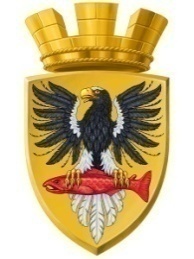                           Р О С С И Й С К А Я   Ф Е Д Е Р А Ц И ЯКАМЧАТСКИЙ КРАЙП О С Т А Н О В Л Е Н И ЕАДМИНИСТРАЦИИ ЕЛИЗОВСКОГО ГОРОДСКОГО ПОСЕЛЕНИЯот 03.04.2017						№ 276-п        г. Елизово	В соответствии с пунктом 4 части 1 статьи 17 Федерального закона от 06.10.2003 № 131-ФЗ «Об общих принципах организации местного самоуправления в Российской Федерации», Уставом Елизовского городского поселения, Порядком установления тарифов на услуги, предоставляемые муниципальными предприятиями и учреждениями Елизовского городского поселения от 10.12.2012  № 73-НПА, принятым Решением Собрания депутатов Елизовского городского поселения от 06.12.2012 № 386, протестом Елизовской городской прокуратуры от 15.03.2017 № 15/07-03-2017ПОСТАНОВЛЯЮ: Внести изменение в тарифы на прочие платные услуги, оказываемые УМП «Спецжилфонд», установленные постановлением администрации Елизовского городского поселения от 02.03.2017 № 153-п, изложив в редакции согласно приложению к настоящему постановлению.Управлению делами администрации Елизовского городского поселения опубликовать (обнародовать) настоящее постановление в средствах массовой информации и разместить в информационно-телекоммуникационной сети «Интернет» на официальном сайте администрации Елизовского городского поселения.Настоящее постановление вступает в силу после его опубликования (обнародования).Контроль за исполнением настоящего постановления оставляю за собой.Глава администрацииЕлизовского городского поселения 					         Д.Б. ЩипицынТарифы на прочие платные услуги, оказываемые УМП «Спецжилфонд» ».О внесении изменения в постановление администрации Елизовского городского поселения от 02.03.2017 № 153-п «Об установлении тарифов на платные услуги, оказываемые УМП «Спецжилфонд», на период с 01.01.2017 по 31.12.2017» «Приложение  к постановлениюадминистрации Елизовского городского поселенияот 03.04.2017  № 276-п«Приложение 2 к постановлениюадминистрации Елизовского городского поселенияот 02.03.2017  № 153-п№ п/пНаименование услугЕд. изм.Стоимость, руб.1Ксерокопия (формат А-4)1 лист15,002Оформление договора  найма жилого помещения1 документ165,003Технические условия на подключение электроустановок1 документ510,004Возобновление подачи электроэнергии (за исключением аварийных ситуаций)1 подключение869,005Оформление технических условий на подключение энергопринимающих приборов для юридических лиц1 комплект документов1696,006Оформление акта разграничения балансовой принадлежности электросетей и эксплуатационной ответственности сторон1 документ2716,007Составление акта осмотра квартиры (о затоплении, переустройству, жилищных условий)1 документ568,008Выкипировка из техпаспорта для юридических лиц1 документ485,00